مذكرة إخبـارية 
الرقم الاستدلالي للأثمان عند الاستهلاك
 لشهر يوليوز 2016  ارتفاع الرقم الاستدلالي للاثمان عند الاستهلاك خلال شهر يوليوز 2016 بمدينة الدارالبيضاءسجل الرقم الاستدلالي للأثمان عند الاستهلاك خلال شهر يوليوز2016، ارتفاعا  بنسبة 0,5% بالمقارنة مع الشهر السابق, نتيجة ارتفاع أثمان المواد الغذائية ب1,2% و استقرارأثمان المواد غير الغذائية.سجلت أثمان المواد الغذائية ما بين شهري يونيو ويوليوز 2016, ارتفاعا هم على الخصوص أثمان "اللحوم" ب1,6%,"الخضر" ب2,9% و"الأسماك والفواكه البحر" ب3,1%. وعلى العكس من ذلك انخفضت أثمان "الحليب والجبن والبيض" ب0,4%.أما بالمقارنة مع نفس الشهر من السنة السابقة، فقد سجل الرقم الاستدلالي للأثمان عند الاستهلاك ارتفاعا ب1,9% نتيجة ارتفاع أثمان المواد الغذائية والمشروبات غير الكحولية ب3,8%. وتراوحت نسب التغير لأثمان المواد غير الغذائية ما بين انخفاض قدره 1,2% بالنسبة  ل"النقل" وارتفاع قدره 3,3% بالنسبة ل"المطاعم والفنادق".   على المستوى الوطني, عرف الرقم الاستدلالي للأثمان عند الاستهلاك ارتفاعا خلال شهر يوليوز2016 مقارنة مع الشهر السابق قدر ب0,2%. وعلى مستوى  المدن فقد سجل أهم انخفاض للرقم الاستدلالي بوجدة (1,1%-)  وأما أهم ارتفاع فسجل بمدينة الدار البيضاء والحسيمة (0,5%+).الرقم الاستدلالي للاثمان عند الاستهلاكمدينة الدار البيضاءالتطور حسب مجموعات الموادالمملكة المغربية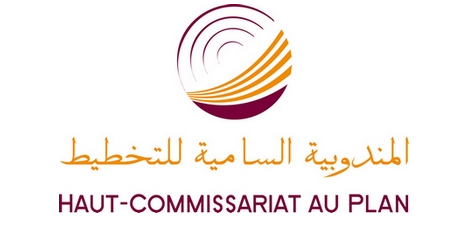 المديرية الجهوية بالدار البيضاءالمملكة المغربيةأقسام الموادالرقم الاستدلالي الشهريالرقم الاستدلالي الشهريالرقم الاستدلالي الشهريأقسام المواديونيو 2016يوليوز 2016%التغيرالمواد الغذائية129,8131,31,201 - المواد الغذائية والمشروبات غير الكحولية130,1131,71,202 - المشروبات الكحولية والتبغ122,4122,40,0المواد غير الغذائية113,2113,20,003 - الملابس والأحذية123,8124,60,604 - السكن والماء والكهرباء والغاز ومحروقات أخرى116,5116,80,305 - الأثاث والأدوات المنزلية والصيانة العادية للمنزل106,7106,80,106 – الصحة105,2105,20,007 – النقل114,5113,70,7-08 – المواصلات57,457,40,009 - الترفيه والثقافة99,499,40,010 – التعليم153,2153,20,011 - مطاعم وفنادق131,0131,00,012 - مواد وخدمات أخرى105,9106,00,1الرقم الإستدلالي العام120,0120,60,5